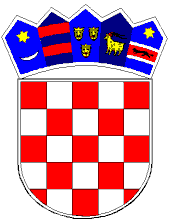           REPUBLIKA  HRVATSKAKRAPINSKO-ZAGORSKA ŽUPANIJA              GRAD PREGRADA              GRADSKO VIJEĆEKlasa: 320-01/18-01/136Urbroj: 2214/01-01-18-2Pregrada, 13.12.2018.                                                                                Temeljem članka 66. Zakona o poljoprivredi („Narodne novine“ broj 30/15), članka  7. Pravilnika o državnim potporama sektoru poljoprivrede i ruralnom razvoju („Narodne novine“ br. 72/17) te članka 32. Statuta  Grada Pregrade („Službeni glasnik Krapinsko – zagorske županije“ br.  06/13 i 17/13, 7/18, 16/18-pročišćeni tekst), Gradsko vijeće Grada Pregrade na 14. sjednici održanoj dana 13.12.2018. godine,  donosiPROGRAM POTPORE  POLJOPRIVREDI NA PODRUČJU GRADA PREGRADE  ZA 2019.  GODINUOPĆI UVJETIČlanak 1.	Ovim Programom utvrđuju se aktivnost/i u poljoprivredi za koje će Grad Pregrada u 2019.  godini dodjeljivati potporu male vrijednosti te kriteriji i postupak dodjele iste.Potpora podrazumijeva dodjelu bespovratnih novčanih sredstava iz Proračuna Grada Pregrade. Članak 2.	Potpore male vrijednosti dodjeljuju se sukladno pravilima EU o pružanju državne potpore poljoprivredi i ruralnom razvoju propisanim Uredbom Komisije (EZ) br. 1408/2013 od 18. prosinca 2013. o primjeni članaka 107. i 108. Ugovora o funkcioniranju Europske unije na potpore de minimis u poljoprivrednom sektoru – u daljnjem tekstu: Uredba 1408/2013. 	Sukladno članku 1. Uredbe 1408/2013, ovaj se Program primjenjuje na potpore dodijeljene poduzetnicima koji se bave primarnom proizvodnjom poljoprivrednih proizvoda, uz iznimku:potpora čiji je iznos određen na temelju cijene ili količine proizvoda stavljenih na tržište, potpora djelatnostima vezanima uz izvoz, to jest potpora koje su izravno vezane uz izvezene količine, potpora za osnivanje i upravljanje distribucijskom mrežom ili za neke druge tekuće troškove vezane uz izvoznu djelatnost, potpora uvjetovanih korištenjem domaćih umjesto uvoznih proizvoda. 	Sukladno članku 2. Uredbe 1408/2013, „poljoprivredni proizvodi“ znači proizvodi iz Priloga I. Ugovora o funkcioniranju Europske unije, uz iznimku proizvoda ribarstva i akvakulture obuhvaćenih Uredbom Vijeća (EZ) br. 104/2000. Članak 3.	Korisnici sredstava potpore mogu biti poljoprivredna gospodarstva upisana u Upisnik poljoprivrednih gospodarstva, koja imaju sjedište odnosno prebivalište i čija se proizvodnja odvija na području Grada Pregrade.Poljoprivredna gospodarstva obuhvaćaju sljedeće subjekte u poljoprivrednoj proizvodnji: obiteljska poljoprivredna gospodarstva, obrti, trgovačka društva i zadruge registrirane za obavljanje poljoprivredne djelatnosti. Za korisnike potpora koji su u sustavu PDV-a troškovi PDV-a nisu prihvatljivi za odobravanje potpore.Članak 4.Grad Pregrada će u 2019. godini dodjeljivati potporu za slijedeće aktivnosti:MJERA 1. - Razvoj stočarstva:subvencioniranje umjetnog osjemenjivanja krava plotkinja i krmača/nazimica,subvencioniranje nabave rasplodnog stada u govedarstvu,subvencioniranje nabave rasplodnog stada u svinjogojstvu,subvencioniranje nabave rasplodnog stada u ovčarstvu i kozarstvu.MJERA 2. -  Razvoj peradarstva:subvencioniranje nabave kokoši nesilica,subvencioniranje nabave purana.MJERA 3. -  Podizanje višegodišnjih nasada:subvencioniranje nabave sadnica za jezgričavo voće (jabuka, kruška, dinja),subvencioniranje nabave sadnica za koštićavo voće (marelica, šljiva, trešnja, breskva  i sl),subvencioniranje nabave sadnica za lupinasto voće (orah, lješnjak, kesten),subvencioniranje nabave sadnica za bobičasto voće (malina, kupina, ribizl,   borovnica),subvencioniranje nabave sadnica za ostalo voće (osim agruma),subvencioniranje nabave loznih cijepova za proizvodnju kvalitetnih (sa ZOI)  i ostala vina (bez ZOI).MJERA 4. – Razvoj pčelarstva subvencioniranje nabave sadnica za podizanje višegodišnjih nasada medonosnog bilja. Članak 5. MJERA 1. Korisnici sredstava potpore su poljoprivredna gospodarstva upisana u Jedinstveni registar domaćih životinja.a) Potpora se odobrava i isplaćuje korisniku sredstava potpore za umjetno osjemjenjivanje koje vrši ovlaštena Veterinarska stanica  ili poljoprivrednom gospodarstvu  koji ima osposobljenu osobu za umjetno osjemenjivanje  krava plotkinja i krmača/nazimica  u iznosu od 50% od ukupne cijene navedene usluge temeljem ispostavljenog računa po obavljenom umjetnom osjemenjivanju uz obvezu dostave preslike računa i zahtjeva za potporom.Vlasnici koji su završili tečaj za umjetno osjemenjivanje životinja i sami vrše umjetno osjemenjivanje životinja ostvaruju subvenciju za dvije doze po plotkinji godišnje, a uz obrazac zahtjeva koji podnose Upravnom odjelu za financije i gospodarstvo grada Pregrade moraju dostaviti  presliku potvrde da su završili tečaj za umjetno osjemenjivanje, potvrdu nadležne ustanove o broju plotkinja, presliku reprodukcijske kartice osjemenjene životinje i račun za sjeme.b) Potpora se odobrava i isplaćuje korisniku sredstava potpore za nabavu rasplodnog stada u govedarstvu po dostavljenom zahtjevu i računu za nabavu goveda i to za:- junice starije od 2 godine  (1 ili više) u iznosu od 50 % po računu/ po grlu,- mliječne krave (1 ili više) u iznosu od 50% po računu/ po grlu.c) Potpora se odobrava i isplaćuje korisniku sredstava potpore za nabavu  rasplodnog stada u svinjogojstvu u iznosu 50% po računu/po grlu te dostavljenom zahtjevu i računu za nabavu rasplodnih krmača/nazimica za nabavu najmanje za 2 komada ili više. d) Potpora se odobrava i isplaćuje korisniku sredstava potpore za nabavu  rasplodnog stada u ovčarstvu i kozarstvu  po dostavljenom zahtjevu i računu i to za:rasplodne ovce ( za minimalno 22 komada ili više) u iznosu od 50% po računu/po grlu,rasplodne koze ( za minimalno 7 komada ili više) u iznosu od 50% po računu/ po grlu.MJERA 2.Korisnici sredstava potpore su poljoprivredna gospodarstva upisana u Jedinstveni registar domaćih životinja.a) Potpora se odobrava i isplaćuje korisniku sredstava potpore za nabavu kokoši  nesilica  u iznosu od 50 % po računu/ po komadu te dostavljenom zahtjevu i računu za kokoši nesilice (minimalno 150  komada ili više).b) Potpora se odobrava i isplaćuje korisniku sredstava potpore za nabavu purana u iznosu od 50% po računu/ po komadu te dostavljenom zahtjevu i računu za purane  (minimalno 150  komada ili više).MJERA 3.Korisnici sredstava potpore su poljoprivredna gospodarstva upisana u Upisnik poljoprivrednog gospodarstva  i  to za:a) za jezgričavo voće (jabuka, kruška, dinja) u iznosu od 50% po računu/ za površinu od najmanje 0,50 ha,b) za koštićavo voće (marelica, šljiva, trešnja, breskva  i sl) u iznosu od 50% po računu/ za površinu od najmanje 0,50 ha,c)za bobičasto voće (malina, kupina, ribizl, borovnica) u iznosu od 50% po računu/ za površinu od najmanje 0,30 ha,d) za lupinasto voće (orah, lješnjak, kesten) u iznosu od 50% po računu/ za površinu od najmanje 1,00 ha,e) za sadnice za ostalo voće (osim agruma) u iznosu od 50% po računu/ za površinu od najmanje 0,50 ha,f) za nabavu loznih cijepova za proizvodnju kvalitetnih (sa ZOI)  i ostala vina (bez ZOI) u iznosu od 50% po računu/za površinu od najmanje 0,25 ha.MJERA 4.Korisnici sredstava potpore su poljoprivredna gospodarstva upisana u Upisnik poljoprivrednog gospodarstva i to za:a)medonosno bilje u iznosu od 50% po računu/za površinu od 0,1 ha ružmarin, kadulja, lavanda odnosno po računu/za broj sadnica lipa i pitomi kesten najmanje 5 sadnica i lijeska najmanje 20 sadnica.Članak 6.Poljoprivredno gospodarstvo u trenutku podnošenja zahtjeva za sve potpore navedene u Mjeri 1, (osim pod točkom 1.a umjetno osjemenjivanje krava plotkinja i krmača/nazimica), Mjeri 2, Mjeri 3 i Mjeri 4 mora pripadati ekonomskoj veličini iskazanoj u ukupnom standardu ekonomskom rezultatu poljoprivrednog gospodarstva do 7.000,00 eura.Lokacija ulaganja mora biti na području Grada Pregrade.Uz zahtjev za potporu, preslike računa ili druge vjerodostojne dokumentacije korisnik potpore je dužan dostaviti i potvrdu Savjetodavne službe, Ispostave u Pregradi o ekonomskoj veličini poljoprivrednog gospodarstva ovisno o mjeri za koju se dodjeljuje potpora.Ukupna sredstva osigurana u Proračunu Grada za 2019. godinu za dodjelu potpora za Mjeru 1. a (subvencioniranje umjetnog osjemenjivanja krava plotkinja i krmača/nazimica) iznose 30.000,00 kuna, za Mjeru 1.b,c,d (subvencioniranje nabave rasplodnog stada u govedarstvu, svinjogojstvu, ovčarstvu i kozarstvu) iznose 30.000,00 kuna, za Mjeru 2. a i b (subvencioniranje nabave kokoši nesilica i purana) iznose 18.000,00 kuna, za Mjeru 3. a,b,c,d,e,f,- Podizanje višegodišnjih nasada iznose 20.000,00 kuna i za Mjeru 4. subvencioniranje nabave sadnica za podizanje višegodišnjih nasada medonosnog bilja iznose 10.000,00 kuna.Korisnik potpore je dužan ostati unutar poljoprivrednog gospodarstva, a poljoprivredno gospodarstvo mora biti upisano u Upisnik poljoprivrednog gospodarstva i aktivno se baviti poljoprivrednom proizvodnjom najmanje 2 godine nakon isplate potpore, odnosno nabave rasplodnog stada u govedarstvu, svinjogojstvu, ovčarstvu, kozarstvu, nabave peradi (kokoši nesilica i purana) te nabave višegodišnjih sadnica.Visina potpore koja se može dodijeliti po korisniku iznosi najviše do 15.000,00 kuna godišnje.POTREBNA DOKUMENTACIJA I POSTUPAK DODJELE POTPORE     Članak 7.Za provedbu mjere iz ovog Programa Gradonačelnik Grada Pregrade raspisuje javni poziv do kraja ožujka tekuće godine.Javni poziv objavljuje se na oglasnoj ploči i web stranici Grada Pregrade u kojem će se utvrditi rokovi i postupak podnošenja zahtjeva za dodjelu potpore s pripadajućom dokumentacijom.Prijava na javni poziv podnosi se Gradu Pregradi, Upravnom odjelu za financije i gospodarstvo u pisanom obliku na obrascu prijave kojeg izrađuje Grad Pregrada.Uz prijavu, podnositelj prijave prilaže odgovarajuću dokumentaciju određenu u obrascu prijave i javnom pozivu. Prijave se rješavaju prema redoslijedu dospijeća, odnosno do utroška planiranih sredstava za proračunsku godinu.Dopuštenost potpore sukladno ovom Programu ocjenjuje Povjerenstvo koje osniva Gradonačelnik Grada Pregrade.Na osnovu provedenog javnog poziva i ocjene dopuštenosti iz stavka 5. ovog članka Gradonačelnik Grada Pregrade na prijedlog Povjerenstva iz stavka 5. ovog članka, dodjeljuje potporu sukladno ovom Programu.  Pravo na potporu iz ovog Programa ne mogu ostvariti oni koji imaju dugovanja prema Gradu Pregradi.Članak 8.Sukladno članku 3. Uredbe 1408/2013 ukupan iznos potpora male vrijednosti  koji je dodijeljen jednom poduzetniku ne smije prijeći iznos od 15.000,00 EUR-a  tijekom razdoblja od tri fiskalne godine te se ta gornja granica  primjenjuje  bez obzira na oblik ili svrhu potpore.Sukladno članku 6. Uredbe 1408/2013, podnositelj zahtjeva mora svom zahtjevu priložiti izjavu o iznosima dodijeljenih potpora male vrijednosti u sektoru poljoprivrede iz drugih izvora.Davatelj državne potpore dužan je korisniku potpore dostaviti obavijest da mu je dodijeljena potpora male vrijednosti sukladno Uredbi 1408/2013.KONTROLA Članak 9.Korisnik potpore dužan je dodijeljena sredstva isključivo koristiti za odobrenu namjenu i aktivno se baviti poljoprivrednom proizvodnjom najmanje 2 godine nakon isplate potpore te omogućiti davatelju potpore kontrolu odnosno nadzor namjenskog utroška dobivene potpore s ciljem poštovanja načela transparentnosti trošenja proračunskog novca.POVRAT SREDSTAVAČlanak 10.	U slučaju da korisnik dobivenih sredstava ne koristi namjenski biti će dužan ista vratiti na žiro – račun Grada Pregrade zajedno s obračunatom zakonskom zateznom kamatom i slijedeće tri godine gube pravo na poticajna sredstava Grada Pregrade.STUPANJE NA SNAGUČlanak 11.Ovaj Program primjenjuje se  tijekom  2019. proračunske godinu, a objavljuje se u Službenom glasniku Krapinsko – zagorske županije.				 PREDSJEDNICA    								        GRADSKOG VIJEĆA									            Tajana Broz             